OFFICAL FORM |	USCAA TRANSFER ELIGIBILITY FORM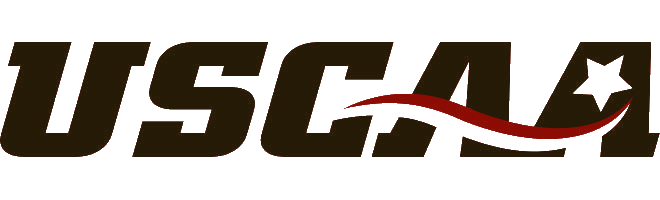 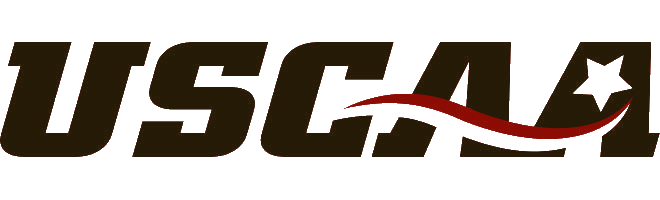 UNITED STATES COLLEGIATE ATHLETIC ASSOCIATIONTRANSFER ELIGIBILITY FORMDear Sir/Madam: 	has transferred/inquired to  	(Full Name)	(Institution)and is interested in participating in intercollegiate athletics (sports). In accordance with USCAA rules, I would appreciatereceiving the following as soon as possible to help determine his/her athletic eligibility: Dates of Attendance	to(MM/DD/YYYY)	(MM/DD/YYYY)Name of Institution:   	_____________________________________Did he/she participate (practice) in intercollegiate athletics at your institution?Yes	No	Sport(s)  	Did he/she compete (game or scrimmage) in intercollegiate athletics at your institution?Yes	No	Sport(s)  		How many seasons of eligibility have been utilized and in which sports(s)?How many semesters of full-time attendance (12 or more credits during the semester) were utilized?   	 Would this student have been eligible had he/she remained at your institution (circle one) ?	Yes	No Was the student under disciplinary suspension at your institution?	Yes	No Did this student-athlete transfer to your institution from another two-year or four-year school?	Yes	NoInstitution(s).   	(Athletic Director/Designee)	(Signature)                                                                       (Date) Thank you very much for your immediate attention to this matter. Please email the completed form to info@theuscaa.comUnited States Collegiate Athletic Association, 150 Boush St. Suite 603,  Norfolk, VA.,  23510 • 757-706-3756 • www.theuscaa.com